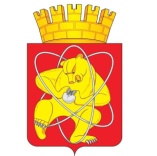 Городской округ «Закрытое административно – территориальное образование  Железногорск Красноярского края»АДМИНИСТРАЦИЯ ЗАТО г. ЖЕЛЕЗНОГОРСКПОСТАНОВЛЕНИЕ    «29» октября  2020                                                                                              408пг. ЖелезногорскО внесении изменений в постановление Администрации ЗАТО г.Железногорск от 27.11.2012 № 381и «О проведении торгов на право заключения договоров аренды муниципального имущества, входящего в состав Муниципальной казны ЗАТО Железногорск»Руководствуясь Федеральным законом от 26.07.2006 № 135-ФЗ «О защите конкуренции», Приказом Федеральной антимонопольной службы Российской Федерации от 10.02.2010 № 67 «О порядке проведения конкурсов или аукционов на право заключения договоров аренды, договоров безвозмездного пользования, договоров доверительного управления имуществом, иных договоров, предусматривающих переход прав в отношении государственного или муниципального имущества, и перечне видов имущества, в отношении которого заключение указанных договоров может осуществляться путем проведения торгов в форме конкурса», Уставом ЗАТО Железногорск, в связи с кадровыми изменениями, ПОСТАНОВЛЯЮ:Внести в постановление Администрации ЗАТО г. Железногорск от 27.11.2012 № 381и «О проведении торгов на право заключения договоров аренды муниципального имущества, входящего в состав Муниципальной казны ЗАТО Железногорск» следующие изменения:Изложить пункт 2 постановления Администрации ЗАТО                               г. Железногорск от 27.11.2012 № 381и «О проведении торгов на право заключения договоров аренды муниципального имущества, входящего в состав Муниципальной казны ЗАТО Железногорск» в следующей редакции:«2. Организатором проведения торгов на право заключения договоров аренды муниципального имущества, входящего в состав Муниципальной казны, является Администрация ЗАТО г.Железногорск (далее по тексту – «Организатор»).От имени Администрации ЗАТО г.Железногорск функции Организатора осуществляет Муниципальное казенное учреждение «Управление имуществом, землепользования и землеустройства».».Изложить приложение № 2 к постановлению Администрации ЗАТО      г. Железногорск от 27.11.2012 № 381и «О проведении торгов на право заключения договоров аренды муниципального имущества, входящего в состав Муниципальной казны ЗАТО Железногорск» в новой редакции (приложение).2. Управлению внутреннего контроля Администрации ЗАТО                                   г. Железногорск (Е.Н. Панченко) довести настоящее постановление до сведения населения через газету «Город и горожане».3. Отделу общественных связей Администрации ЗАТО г. Железногорск (И.С. Архипова) разместить настоящее постановление на официальном сайте городского округа «Закрытое административно-территориальное образование Железногорск Красноярского края» в информационно-телекоммуникационной сети Интернет.4. Контроль над исполнением настоящего постановления возложить на первого заместителя Главы ЗАТО г. Железногорск по жилищно-коммунальному хозяйству А.А. Сергейкина. 5. Настоящее постановление вступает в силу после его официального опубликования. Глава ЗАТО г. Железногорск				                		         И.Г. КуксинПриложение к постановлениюАдминистрации ЗАТО г. Железногорскот  29.10. 2020 № 408п Приложение № 2 к постановлению Администрации ЗАТО г. Железногорск от 27.11. 2012  № 381иСОСТАВЕДИНОЙ КОМИССИИ ПО ПРОВЕДЕНИЮ КОНКУРСОВ ИЛИ АУКЦИОНОВ НА ПРАВО ЗАКЛЮЧЕНИЯ ДОГОВОРОВ АРЕНДЫ МУНИЦИПАЛЬНОГО ИМУЩЕСТВА, ВХОДЯЩЕГО В СОСТАВ МУНИЦИПАЛЬНОЙ КАЗНЫ ЗАТО ЖЕЛЕЗНОГОРСКВ период отсутствия Шаповаловой Г.А. (болезнь, командировка, отпуск и другие уважительные причины) функции секретаря Комиссии выполняет любой член Комиссии по решению председателя или заместителя председателя (в отсутствие председателя).Сивчук Е.Я.-директор Муниципального казённого учреждения «Управление имуществом, землепользования и землеустройства», председатель Комиссии Бизюкова М.Г.-начальник юридического отдела Муниципального казённого учреждения «Управление имуществом, землепользования и землеустройства», заместитель председателя КомиссииШаповалова Г.А.-начальник отдела аренды муниципального имущества Муниципального казённого учреждения «Управление имуществом, землепользования и землеустройства», секретарь КомиссииЧлены Комиссии:Члены Комиссии:Члены Комиссии:Лукомская О.Ю.-ведущий специалист отдела аренды муниципального имущества Муниципального казённого учреждения «Управление имуществом, землепользования и землеустройства» Разумник Ю.И.-депутат Совета депутатов ЗАТО г. Железногорск, член Совета по развитию малого и среднего предпринимательства ЗАТО ЖелезногорскПопова Т.В.-ведущий специалист юридического отдела Муниципального казённого учреждения «Управление имуществом, землепользования и землеустройства»Щукин И.В.-полномочный представитель Красноярского краевого регионального отделения Общероссийской общественной организации «Деловая Россия» на территории ЗАТО Железногорск, член Совета по развитию малого и среднего предпринимательства ЗАТО Железногорск